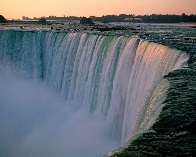 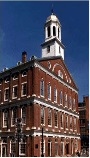 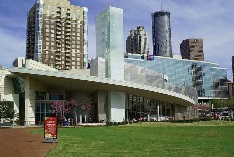 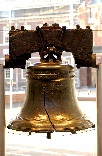 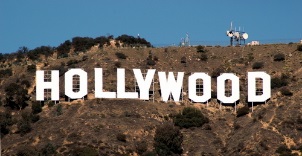 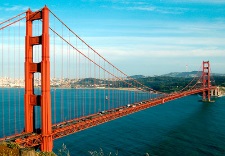 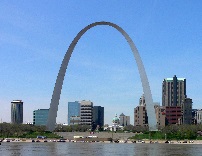 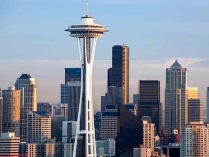 Dear _______________________,I have the wonderful opportunity to take a once in a lifetime trip with my friends and classmates from ___________________________ to __________________.  I will get to see and experience things first hand that up until now, I have only learned about in school.  In order to participate in this adventure, I need to raise a total of $________________.  Please help make this tour a reality for me by contributing my trip fund.  Any amount you can contribute will bring me closer to my goal. Please call of email me if you have any questions or want to hear more about this really great tour!  Hemisphere Educational Travel is the company organizing our tour.  You can check them out at www.hemispheretravel.com for more information about their company and practices.  Sincerely, My contact information:_____________________________________________________________________- - - - - - - - - - - - - - - - - - - - - - - - - - - - - - - - - - - - - - - - - - - - - - - - - - - - - - - - - - - - - - - - - - - - - - - - - - - - - Yes, I will contribute! ______$25.00	______$50.00	______$75.00	______$100.00	Other Amount $_________________________________________________Contributor’s Name (Please Print)Please make check payable to Hemisphere Educational TravelPlease return slip and check to:___________________________________________________(Participant name and address)